БІЛОЦЕРКІВСЬКА МІСЬКА РАДАКИЇВСЬКОЇ ОБЛАСТІР І Ш Е Н Н Явід 25 травня  2017 року                                                                      № 833-32-VIIПро надання дозволу на розроблення проекту  землеустрою щодо відведення земельної ділянкиу власність  Гаражному кооперативу «Металіст»Розглянувши заяву юридичної особи, протокол постійної комісії з питань  земельних відносин та земельного кадастру, планування території, будівництва, архітектури, охорони пам’яток, історичного середовища та благоустрою від 20 квітня 2017 року № 84, відповідно до ст.ст.12,41,122,123 Земельного кодексу України, ст. 50 Закону України «Про землеустрій», п. 34 ч. 1 ст. 26 Закону України «Про місцеве самоврядування в Україні», міська рада вирішила:         1. Відмовити в наданні дозволу на розроблення проекту землеустрою щодо відведення земельної ділянки у власність Гаражному кооперативу «Металіст» під розміщення гаражного кооперативу  за адресою: вулиця Глиняна, 60 орієнтовною площею 0,2757 га, за рахунок земель населеного пункту м. Біла Церква,  відповідно до  ч.1 ст. 41 Земельного Кодексу України. 2. Контроль за виконанням цього рішення покласти на постійну комісію з питань  земельних відносин та земельного кадастру, планування території, будівництва, архітектури, охорони пам’яток, історичного середовища та благоустрою.Міський голова            	       Г.А. Дикий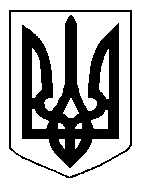 